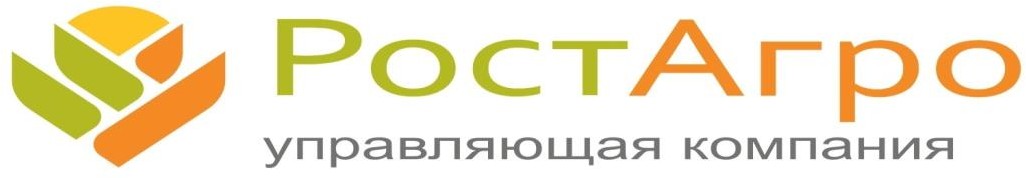 Общество с ограниченной ответственностью «Управляющая компания «РОСТАГРО» 440000, г. Пенза, ул. Революционная, стр. 71, помещение 1, этаж 2, тел.: +7 (8412) 99-77-10ОГРН 1110411002987, ИНН 0411156212, КПП 583601001О приглашении к участию в Конкурсе по выбору Поставщика                                                         Уважаемые партнеры!     Компания ООО «УК «РОСТАГРО» приглашает Вас принять участие в закупке на приобретение  лабораторного оборудования для : ООО «ТрастАгроНива-1» ООО «ТрастАгро-Нива-2», ООО «ТрастАгро-Нива-3».Таблица для заполнения:ООО «ТрастАгро-Нива-1»                                                       ООО «ТрастАгро-Нива-2»ООО «ТрастАгро-Нива-3»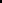       Сроки поставки: до 15 июля  2024г.       Для участия в опросе просим Вас подтвердить свою заинтересованность и направить коммерческое предложение по запросу в срок до  13-00 , 24.06.2024 г.    Запрос размещен на электронной площадке АО "Росэлторг.Бизнес", на сайте ГК РОСТАГРО https://gkrostagro.ru/ в разделе «Мы закупаем»      Принимаем во внимание коммерческие предложения с (обязательно указать!):ценой, указанной с НДС/без НДС.условиями оплаты________________________________________________________________условиями доставка_______________________________________________________________сроками поставки________________________________________________________________Перечень документов для аккредитации контрагента   для юридических лиц (копии):Карточка партнера;УставСвидетельство о государственной регистрации юридического лица (ОГРН);Свидетельство о постановке на учет в налоговом органе (ИНН);Устав (со всеми изменениями и дополнениями);Протокол/Решение уполномоченного органа управления об избрании единоличного исполнительного органа;Приказ о вступлении в должность/ назначении единоличного исполнительного органа;Выписка из ЕГРЮЛДоверенность представителя (при подписании договора представителем на основании доверенности); 10. Паспорт руководителя;Приказ о назначении главного бухгалтера;Бухгалтерский баланс и отчет о прибылях и убытках за последний отчетный период с отметкой налогового органа;	Налоговая декларация по налогу на добавленную стоимость за последний отчетный период с отметкой налогового органа.для индивидуальных предпринимателей (копии):Карточка партнера;Свидетельство	о	государственной	регистрации	физического	лица	в	качестве	индивидуального предпринимателя (ЕГРИП);Свидетельство о постановке на учет в налоговом органе (ИНН)Паспорт;Доверенность представителя (при подписании договора представителем на основании доверенности);Справка (за подписью индивидуального предпринимателя и главного бухгалтера) о применяемой системе налогообложения.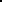 Стукалкина Е.В.+7 (8412) 99-77-10, доб.124e-mail: stukalkina@rostagro.orgИсх. № б/нот «20» июня 2024 г.Руководителю организации       Наименование Количество, шт.Стоимость за ед. руб. с НДС 20%Общая сумма, руб. с НДС 20%Разборная доска3Шпатель металлический зерновой двусторонний 12см6Влагомер для зерна Wille 553Влагомер для зерна Wille 2003Аппарат БИС-1 для перемешивания образца зерна3Мельница ЛЗМ-13Пурка ПХ для определения массы зерна в одном литре + весы технические к пурке (предел взвешивания 3000 г.)3Совочек лабораторный6Весы технические (дискретность 0,005) предел взвешивания 150-300г.3Комплект сит для зерна 300 мм,h=75 мм (круглые ячейки: 3,0/1,0/ поддон/крышка)  3Комплект сит для зерна 300 мм,h=50 мм (щелевидные ячейки: 1,7х20/ 2,2х20 /крышка/поддон)  3       Наименование Количество, шт.Стоимость за ед. руб. с НДС 20%Общая сумма, руб. с НДС 20%Разборная доска3Шпатель металлический зерновой двусторонний 12см6Влагомер для зерна Wille 553Влагомер для зерна Wille 2003Аппарат БИС-1 для перемешивания образца зерна3Мельница ЛЗМ-13Пурка ПХ для определения массы зерна в одном литре + весы технические к пурке (предел взвешивания 3000 г.)3Совочек лабораторный6Весы технические (дискретность 0,005) предел взвешивания 150-300г.3Комплект сит для зерна 300 мм,h=75 мм (круглые ячейки: 3,0/1,0/ поддон/крышка)  3Комплект сит для зерна 300 мм,h=50 мм (щелевидные ячейки: 1,7х20/ 2,2х20 /крышка/поддон)  3       Наименование Количество, шт.Стоимость за ед. руб. с НДС 20%Общая сумма, руб. с НДС 20%Разборная доска3Шпатель металлический зерновой двусторонний 12см6Влагомер для зерна Wille 553Влагомер для зерна Wille 2003Аппарат БИС-1 для перемешивания образца зерна3Мельница ЛЗМ-13Пурка ПХ для определения массы зерна в одном литре + весы технические к пурке (предел взвешивания 3000 г.)3Совочек лабораторный6Весы технические (дискретность 0,005) предел взвешивания 150-300г.3Комплект сит для зерна 300 мм,h=75 мм (круглые ячейки: 3,0/1,0/ поддон/крышка)  3Комплект сит для зерна 300 мм,h=50 мм (щелевидные ячейки: 1,7х20/ 2,2х20 /крышка/поддон)  3